Научная статья, включающая эмпирическую частьнаучного исследованияКонфликты между подростками и их родителями: причины и пути урегулированияАннотация. В данной статье исследуется конфликты между подростками и их родителями, ставится вопрос о внутреннем строении данного процесса, о принципах формирования данного факта в современных условиях. Были изучены и проанализированы конфликты между подростками и их родителями: причины и пути урегулирования в научной психологической литературе. Представлен обзор исследований по проблеме конфликтности между подростками и их родителями, причины и их пути решения, как одна из самых актуальных проблем в современной общей психологии, психологии труда и социологии. Целью работы является изучение причин конфликтов во взаимоотношениях подростков с родителями и определение путей профилактической работы во избежание конфликтов. Данное исследование направлено на проверку следующей гипотезы: существует взаимосвязь между стратегией поведения подростков в конфликтной ситуации с родителями и восприятием ими параметров родительского поведения. В эмпирическом исследовании принимало участие 25 семей, которые соответствовали всем критериям (семьи с двумя родителями и одним подростком в возрасте 12–17 лет). Средний возраст отцов и матерей составил соответственно 46,4 года (диапазон 30–67 лет) и 43,7 года (28–61 год). В большинстве семей было двое детей (63%). Подростками в большинстве случаев были младшие братья и сестры (61,4%).Для достижения поставленной цели на практическом уровне использовался метод тестирования по опросникам «Поведение родителей и отношение подростков к ним» (ПОР), автор Е. Шафер (в адаптации Э. Матейчика и П. Ржичана), тест «Стиль поведения в конфликте», автор К. Томас.К проблеме конфликтного поведения между подростками и родителями постоянно возвращаются многие психологи. Так, Ф. М. Бородкина, Н. М. Коряк, А. Г. Большакова, посвятили свои работы обоснованию теоретических и общеметодологических аспектов конфликта. В свою очередь проблему конфликтов в системе межличностных отношений между родителями и подростками изучали в своих исследованиях Л. И. Божович, Э. Э. Линчевский, В. Н. Меньшова. Рассматривалась также проблема выбора стратегии поведения в конфликтной ситуации в работах следующих авторов А. Ливингстон, С. Хаслам. [12].Ключевые слова: конфликт, подросток, взаимоотношение, родители.Актуальность исследования обусловлена тем, что индивид большую часть своего времени находится в социуме. При взаимодействии с группой или личностью могут возникать конфликты, потому что каждый из нас обладает психологическими особенностями.Изменение отношений между родителями и подростками является одним из наиболее важных переходов в подростковом возрасте, и этот переход предоставляет возможности для роста, а также проблемы. [1]. Подростковый возраст часто характеризуется отсутствием надлежащего общения между родителями и подростками, искаженными отношениями между ними. На этом этапе развития сверстники ближе, чем родители, и дети часто активно протестуют против семейной иерархии. Несмотря на то, что некоторые конфликты с родителями на этом этапе могут быть нормальными, они могут иметь ряд негативных последствий для подросткового возраста. Конфликт между родителями и подростками является сложной и многогранной конструкцией, поскольку включает в себя любые разногласия во мнениях, будь то негативные или позитивные отношения между родителями. [5].Актуальность данной проблемы заключается в следующем: в современном мире все чаще и чаще возникают проблемы подростково-родительских взаимоотношений. Как следствие – ужасное воспитание и асоциальное поведение подростков.     Очень важный фактор эмоциональной уравновешенности и психического здоровья ребенка — это стабильность семейной среды. Большое значение имеет «качество» семьи, её воспитательная способность. Семья, неспособная воспитывать, приводит к серьезным нарушениям в процессе социализации ребенка. [7].     Очень важной потребностью любого ребенка, подростка, является потребность в важности, значимости, сопричастности, принадлежности. И в первую очередь, в принадлежности к семье, даже если поведение подростка кажется не соответствующим этой цели. Родители должны помочь своему ребенку повзрослеть, родители должны стать друзьями, наставниками, поддерживать доверительные отношения со своими детьми. [4].Таким образом объектом исследования стал процесс взаимоотношений подростков и родителей, а предметом конфликты между подростками и их родителями. Далее мы выдвинули гипотезу, предполагающую, что существует взаимосвязь между стратегией поведения подростков в конфликтной ситуации с родителями и восприятием ими параметров родительского поведения.В связи с этим целью настоящего исследования выступает изучение причин конфликтов во взаимоотношениях подростков с родителями и определение пути профилактической работы во избежание конфликтов.Практическая значимость нашего исследования заключается в возможности использования материалов исследования при составлении психолого-педагогических рекомендаций по профилактике возникновения конфликтов между подростками и их родителями. Полученные данные могут быть применены психологами в их профессиональной деятельности, так же данными рекомендациями могут пользовать родители при решении конфликтных ситуаций с детьми. Так, огромная заслуга в постановке и раскрытия проблемы конфликтов между подростками и их родителями: причины и пути урегулирования принадлежит таким ученым как: Ч. Дарвин, Г. Зиммель, А. Смит, которые рассматривают конфликты, как форму социального взаимодействия между двумя или большим количеством субъектов, которые возникают в результате разногласий во взглядах, интересах и ценностях восприятия. Э. Эриксон концептуализировал развитие как серию кризисов, во время которых индивидуумы должны решать сложные, часто противоречащие друг другу задачи, чтобы сохранить траекторию развития. [8].На основе анализа работ таких авторов, как: Э. Эриксон, А. Смит, Н. В. Гришина и А. Г. Большакова, мы определили, что проблемы возникновения конфликтов можно утверждать, что конфликтные ситуации являются не редким явлением между подростками и их родителями. Развитие конфликтов между подростками их родителями является актуальной проблемой в связи с особой конфликтогенностью подросткового возраста.Основной причиной возникновения конфликтов является физиологическое развитие подростков, изменение социальной ситуации развития: переход от зависимого детства к самостоятельной и ответственной взрослости, различия между жизненным опытом и манерой поведения, недоразумение и недовольство коммуникацией. [10].Основываясь на теоретическом анализе проблемы бесконфликтного общения, бесконфликтное взаимодействие мы можем определить как организацию совместной деятельности, основанную на сотрудничестве и уважении достоинства и потребностей партнера, позволяющую партнерам реализовать общую для них цель деятельности. Для урегулирования конфликтов между родителями и подростками, человек должен обладать определенными личностными качествами, с точки зрения деятельностного подхода, владеть определенными навыками. Для реализации бесконфликтного взаимодействия подросток должен владеть коммуникативными навыками), а также навыками регуляции эмоционального состояния и навыками рефлексии.Для реализации поставленных в исследовании задач были использованы такие методы, как теоретический анализ литературы по проблеме работы, наблюдение, анкетирование, тестирование, а также проведены следующие методики:Опросник «Поведение родителей и отношение подростков к ним» (ПОР), авторы Е. Шафер (в адаптации Э. Матейчика и П. Ржичана.Тест «Стиль поведения в конфликте» (К. Томас).Отбор респондентов для анкетирования, тестирования и наблюдения проводилось на базе МАОУ СОШ №1. В исследовании принимало участие 25 семей, которые соответствовали всем критериям (семьи с двумя родителями и одним подростком в возрасте 12–17 лет).По опроснику «Поведение родителей и отношение подростков к ним» (ПОР), направленного на изучение установок, поведения и методов воспитания родителей, по мнению подростков, для оценки центральной тенденции исследуемых признаков – показателей, характеризующих взаимосвязи форм поведения родителей и отношение подростков – рассчитывались средние значения переменных. Так, оценка центральной тенденции распределения характеристик с учетом средних значений по методике «Поведение родителей и отношение подростков к ним» (ПОР), позволяет говорить о том, что у группы испытуемых преобладает средние значения. Графическое выражение результатов оценки центральной тенденции распределения характеристик у испытуемых опросника «Поведение родителей и отношение подростков к ним» (ПОР; Е. Шафер) представлено на рисунке 1.Рис. 1. Оценка центральной тенденции распределения характеристик у испытуемых в исследуемой выборке согласно опроснику «Поведение родителей и отношение подростков к ним» (ПОР, автор Е. Шафер)По полученным результатам данной методики позволило выявить, что у группы испытуемых родителей проявляется недостаточно эффективное использованием родительской власти. По шкале автономности матерей и отцов замечен акцент на отсутствии требований-запретов в отношении подростков, а у отцов – отгороженность. Более высокие баллы по данной шкале также означают, что родители практически не поощряют детей, относительно редко и вяло делают замечания, не обращают внимания на них и их воспитание. Непоследовательность же в проведении линии воспитания у обоих родителей одинаково оценивается подростками как тенденция к экстремально-противоречивым формам поведения с максимальной амплитудой выражения. Непоследовательность проявляется в резком переходе от очень строгого воспитания к либеральному и, наоборот, в переходе от психологического принятия к эмоциональному отвержению. Возможно, это следствие педагогической некомпетентности родителей.Далее рассмотрим полученные результаты по методике К. Томаса «Стиль поведения в конфликте», отраженные в таблице 1.Таблица 1. Показатели стилей поведения в конфликтеНаглядно результаты исследования представлены на рисунке 2.Рис. 2. Формы поведения в конфликтных ситуациях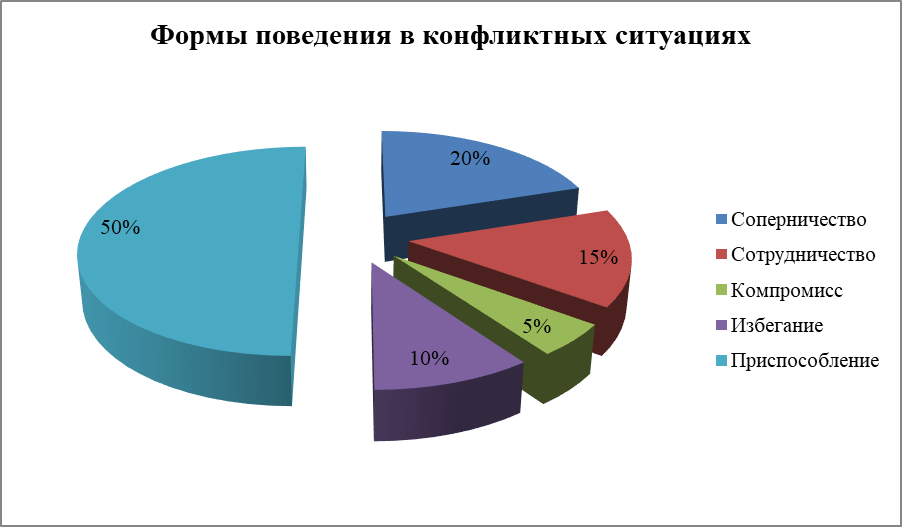 Более высокие баллы по «Компромисс» означают, что подростки пытаются достичь компромиссов и показать свою точку зрения (например, «Мы достигаем согласия о том, кто будет заниматься домашними делами»). Более высокие баллы по пункту «Соперничество» означают, что подростки пытаются навязать свою волю и использовать отрицательные эмоции (например, «Я очень злюсь и говорю им, чтобы они перестали меня беспокоить»). Более высокие баллы по пункту «Избегание» означают, что подростки, как правило, игнорируют конфликт или пытаются избежать конфронтации, преуменьшая важность конфликта.Полученные данные указывают на то, что наибольшее количество родителей и их детей подросткового возраста, а именно 50%, что соответствует 20 испытуемым, свойственно выбирать форму поведения как приспособление. Такие данные характеризуют поведение личности, при котором свойственно принесение в жертву собственных интересов ради другого. Также значительное количество испытуемых указали, что наиболее часто прибегают к соперничеству как наименее эффективному для разрешения конфликтов, наиболее часто используемому способу поведения в конфликтах, выражается в стремлении добиться удовлетворения своих интересов в ущерб другому. Такой результат показали 20% испытуемых, что соответствует 8 респондентам.Всего 15% испытуемых, а именно 6 человек, свойственно использовать сотрудничество, когда участники ситуации приходят к альтернативе, полностью удовлетворяющей интересы обеих сторон. Форма поведения в конфликтной ситуации как избегание характеризуется игнорированием конфликтной ситуация, отсутствием интереса к разрешению конфликта. Из выборки испытуемых данную форму используют 10% испытуемых семей, что соответствует 4 респондентам. Выбор этой стратегии связан со сложностью возраста, нежеланием выделяться «из толпы» и избеганием всяческих трудностей.Компромисс как соглашение между участниками конфликта, достигнутое путем взаимных уступок используют 5% семей, что соответствует 2 респондентам.Результаты анализа исследования указывают на то, что, большинство участников эмпирического исследования относится к слабому и невыраженному уровням конфликтности. Однако высока доля тех, кто имеет выраженный и высокий характер конфликтности. Результаты, которые были получены с помощью данной методики нам удалось выяснить, что среди форм поведения в конфликтных ситуациях достаточно высока доля таких неэффективных форм разрешения конфликта как приспособление, то есть поведение, при котором свойственно принесение в жертву собственных интересов ради другого и уклонение, для которого характерно как отсутствие стремления к кооперации, отсутствие тенденции к достижению собственных целей.Таким образом, обобщая результаты эмпирического исследования можно говорить о том, что в случаях с положительными компонентами самоотношения, родители своим влиянием и стилем воспитания могут лишь «улучшить» ситуацию, подросток «откликается» на положительные воздействия и устойчив к отрицательным. Положительный интерес в сочетании с автономным отношением родителей повышает значимость компонентов конструктивного самоотношения. Отношения подростков с родителями характеризуются тем фактом, что наибольшее количество родителей и их детей подросткового возраста, а именно 50%, что соответствует 20 испытуемым, свойственно выбирать форму поведения как приспособление, что не характеризует их как взаимодействие «на равных». Становление взрослости при таких отношениях происходит не без трудностей и конфликтов. Далее по количеству респондентов выступает соперничество (20%), сотрудничество (15%), избегание (10%) и компромисс (5%). Для того, чтобы уровень сформированности навыков бесконфликтного поведения подростков с родителями интегрировался в личность подростка нужно целенаправленно их развивать посредством программы их формированию.Список литературыАнтропова, И. Ю., Рысева А. С. Психологические причины конфликтов в семьях. Студенческий. – 2019. – № 37-2 (81). – С. 41–44.Арендачук, И. В. Самооценка и Я-концепция как факторы межличностных отношений подростков // Известия Саратовского ун-та. – 2017. – № 1. – С. 356–360. Бреслав, Г. М. Воспитание нравственных чувств подростка в семье // Вопросы психологии. – 2018. – № 1. – С. 41–47.Голованова, Н. Ф. Особенности технологии воспитательной работы в старшей школе // Старшая школа: Плюс до и после. – 2019. – № 3. – С. 59–67.Гришина, Н. В. К вопросу о предрасположенности к конфликтному поведению // Психические состояния / Под ред. А. А. Крылова и др. – Л., 1982. – С. 90–96.Гришина, Н. В. Психология конфликта. 2-е изд. – СПб.: Питер, 2008. – 544 с.Зотова, Л. Э. Причины семейных конфликтов и стратегии поведения в них разнопоколенных членов семей // Международный научно-исследовательский журнал. – 2016. – № 3 (45). – С. 67–70.Кашапов, М. М. Психология конфликта : учебник и практикум для академического бакалавриата. – 2-е изд., испр. и доп. – М. : Издательство Юрайт, 2016. – 184 с.Коряк, Н. М. Влияние самооценки на поведение в конфликте // Прикладные психолого-педагогические исследования в вузе. – Новосибирск, 1988. – С. 18–22.Психология семейных отношений с основами семейного консультирования: учеб. Пособие для студ. высш. учеб. заведений. – М. : Академия, 2018. – 384 с. Тащева, А. И. Методика исследования межличностного восприятия в конфликтной ситуации // Методы исследования межличностного восприятия. Спецпрактикум по социальной психологии. – М.: Изд-во Моск. ун-та, 1984. – С. 37–43.№Стиль поведения в конфликтеПредпочтительность стиля, %1Приспособление502Соперничество203Сотрудничество154Избегание105Компромисс5